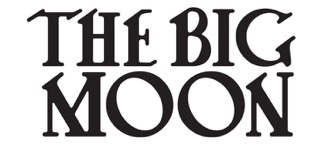 The Big Moon Announce Details Of Second Album ‘Walking Like We Do’ For January 2020+ Share New Single/Video For “Your Light”. Watch it HEREPixies and Bombay Bicycle Club Support Tours For 2019/2020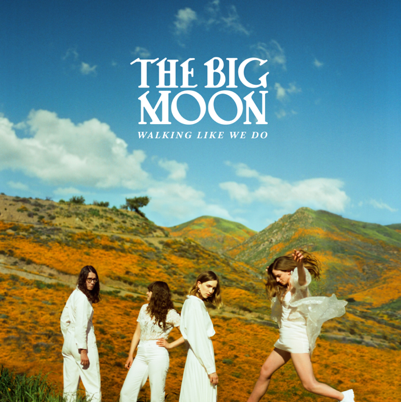 Credit: Pooneh GhanaImages HereThe Big Moon are very excited to announce the details of their new album, ‘Walking Like We Do’, the follow up to their acclaimed Mercury Music Prize nominated debut ‘Love In The 4th Dimension’. The album is released on 10th January 2020 via Fiction Records and available to pre-order now.Having recently returned with the explosive new track ‘It’s Easy Then’, the British band punch heavy once more here with the dazzling cinematic pop right-hook of ‘Your Light’, premiered as Annie Mac’s Hottest Record on Radio 1. The ‘Your Light’ video was filmed in the Essex countryside and features the band showcasing some bicycle related dance moves and share the limelight with some unexpected furry friends. Watch it here.Vocalist and songwriter Juliette Jackson explains the track: “I was thinking about how hard it is to tell if things are worse now or if they have always been this way and I just grew up and started paying attention. To me, it feels like we are at this tipping point that is unprecedented, but then it occurred to me that every generation before us probably had a moment when they thought they were going to be the last generation on earth. “This song is about freeing yourself from all of it, just for a moment. It’s a thanks to the one person or thing in your life that knows how to come in and open your curtains and light up the darkness and restore your strength so that when you clatter back down into the real world you have the strength to fight your battles, whatever they are.”As a record, ‘Walking Like We Do’ finds The Big Moon at a thematic crossroads, swapping the more straightforward love songs of their debut album for thornier topics. Juliette’s lyrics throughout the album find the band trying to make sense of the world we live in, riding through instability and never quite shaking the feeling that anything could happen. The band firmly harnessed these fears, moulding them into a positive force, losing none of the excitement and joy that first brought them together and sees them creating the boldest and brightest music of their career.“We don’t know where we’re going/but we’re walking like we do” – Lyric from “A Hundred Ways To Land”Juliette: “Walking Like We Do is about being strong in the face of uncertainty, about standing tall even though you’re completely lost and not being afraid of the future because it just keeps on coming.”The Big Moon will hit the road in support of Pixies throughout September, and with Bombay Bicycle Club in January and February 2020. The full list of dates includes two nights at London’s Alexandra Palace. Full details are listed below, with any remaining tickets on sale now.Album Tracklisting1. It’s Easy Then2. Your Light3. Dog Eat Dog4. Why5. Don’t Think6. Waves7. Holy Roller8. Take A Piece9. Barcelona10. A Hundred Ways To Land11. ADHDTHE BIG MOON LIVE201913th September - Cardiff Arena (w/ Pixies)16th September - Birmingham Academy (w/ Pixies)17th September - Leeds Academy (w/ Pixies)18th September - Manchester Apollo (w/ Pixies)20th September - London Alexandra Palace (w/ Pixies)21st September - Newcastle Academy (w/ Pixies)22nd September - Glasgow Academy (w/ Pixies)23rd September - Edinburgh Usher Hall (w/ Pixies)25th September - Belfast Ulster Hall (w/ Pixies)26th September - Dublin Olympia (w/ Pixies)12th October – Manchester Neighbourhood Festival202020th January – Cambridge Corn Exchange (w/ Bombay Bicycle Club)21st January – Bournemouth O2 Academy (w/ Bombay Bicycle Club)23rd January - Leicester De Montford Hall (w/ Bombay Bicycle Club)24th January - Cardiff University (w/ Bombay Bicycle Club)25th January – Leeds O2 Academy (w/ Bombay Bicycle Club)27th January - Newcastle O2 Academy (w/ Bombay Bicycle Club)28th January - Glasgow Barrowland (w/ Bombay Bicycle Club)31st January - Birmingham O2 Academy 1 (w/ Bombay Bicycle Club)1st February - Brighton Centre (w/ Bombay Bicycle Club)3rd February – Manchester O2 Victoria Warehouse (w/ Bombay Bicycle Club)7th February – London Alexandra Palace (w/ Bombay Bicycle Club)10th February - Dublin Vicar Street (w/ Bombay Bicycle Club)12th February - Belfast Ulster Hall (w/ Bombay Bicycle Club)www.thebigmoon.co.ukFor more information and press enquiries please contact: Simon Neal
simon@chuffmedia.com
020 8281 0989